1.分数的初步认识第1课时 几分之一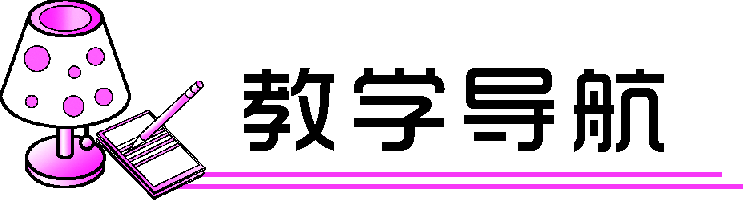 【教学内容】教材89页~91页，例1~例3的内容及教材94页1~3题。【教学目标】结合具体情境，通过直观操作，初步理解分数的意义，体会学习分数的必要性；知道分数各部分名称,能正确地读写分数。通过操作、观察、分析、比较，培养学生的观察分析能力、动手操作能力及口头表达能力，发散思维，培养探究意识和创新意识。经历认识分数的过程，体验创造的快乐，进一步产生对数学的好奇心和兴趣。【重点难点】教学重点：认识几分之一，初步建立起分数的概念。教学难点：能够借助具体的实例说一说分数的意义。【教学准备】各种图形纸片若干张，尺子、彩色笔。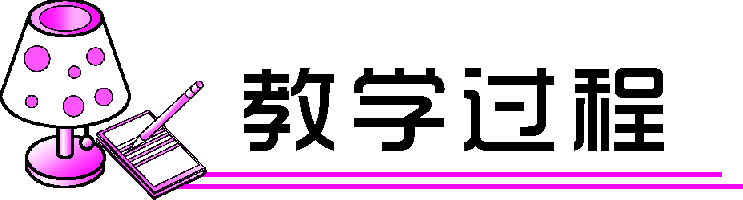 【情景导入】（1）把4个月饼平均分给两个人，每个人可以分得多少？把两个月饼平均分给两个人，每个人可以分得多少？（齐答）（引导出每份分得同样多，数学上叫做“平均分”，这也是分数产生的一个必要条件）（2）现在，把一个月饼平均分给两个人，每个人可以分得多少？（抽答）“一半”能用我们学过的数来表示吗？学生无法找到合适的数字来表示“一半”。教师讲解：把一个月饼平均分成两份，其中一份是这个月饼的一半，我们也可以把其中一份叫做是这个月饼的，而就是我们今天要认识的新朋友们——几分之一分数中的一位，于是老师引出课题（板书：几分之一）（这在学生理解了平均分的基础上，结合学生的生活经验引出了一半，通过质疑，学生发现一半不能用自己学过的数字来表示，自然产生了对新知识探索的欲望）【进行新课】（结合具体情境，理解几分之一的含义：把一个物体平均分成几份，每份是它的几分之一）教学例11.理解的含义。出示主题图，讲解：把一个月饼平均分成两份，两人一人一半，一半可以用来表示。（板书写法：）再指着板书引导学生齐读：把一个月饼平均分成两份，每份是它的，写作：。请学生和同桌相互说一说二分之一是怎么产生的？（让学生直观感知二分之一产生的过程，通过读一读，说一说能够对二分之一的概念进行完整的表述。并明确一个单位内有两个）2.理解的含义。出示一个平均分成4份的月饼的主题图，提问：其中每份是它的几分之一？（抽答）讲解：把月饼平均分成4份，每份是它的（板书写法：)再指着板书引导学生齐读把月饼平均分成4份，每份是它的，写作3.迁移出概念。把一个整体平均分成几份，每一份是这个整体的几分之一，像、……这样的数都是分数。4.强调几分之一是在“平均分”前提下的概念。提问：现在把月饼分成三份，其中一份是这个月饼的，对吗？（同桌相互交流后，抽答，并追问学生：你是怎么想的？）针对回答对的学生，老师出示没有平均分成三份的月饼，再次提问把月饼分成三份，其中一份是这个月饼的，对吗？（学生通过观察，发现错误，此时，老师再强调讲解要“平均分”）教学例2：（实际操作折出多个几分之一加深学生对几分之一的感知，并观察他们的大小，为例3的比较大小做铺垫）请学生先动手折一折，并用彩笔涂上颜色。小组相互间展示交流：小组成员交流不同的折法，并相互说说其含义。请学生再在折出的纸上折出，也涂上颜色的部分。老师巡视，选出不同折法的几种代表，提问：他们都是表示的吗？为什么？（最后老师讲解：折法有很多种，但是只要把一个物体平均分成几份，其中一份就是这个物体的几分之一）教学例3：（通过对几分之一的理解，比较各种几分之一的大小）观察之前折出的、，提问，谁大？谁小？老师再出示相关图片：、的比较，提问，谁大？谁小？老师提问：通过以上比较你发现了什么？老师讲解：一个整体平均分的份数越多，那么它的几分之一就越小。那、呢？、呢？同学们能判断了吗？（抽答）（完善对分数的认识，进一步了解分数的本质）【课堂作业】1.91页做一做第1题：看图填出几分之一。（巩固对几分之一的理解，写法）2.91页做一做第2题：看图比较两个几分之一的大小。